斯坦福再获福布斯最具创业精神大学榜首    据福布斯中文网8月1日报道，斯坦福大学第二次摘得2014福布斯最具创业精神大学榜第一名。当然，这和已延伸至加州各地的硅谷影响力是分不开的，该州的学校在今年的前10名中占据了半壁江山。    福布斯根据创业率对美国最具创业精神的研究型大学进行了排名。创业率是指在LinkedIn上自称为创始人和企业主的校友及学生数量与该校所有学生人数(本科生和研究生总数)之比。    以下是排名前20的最具创业精神大学名单：     1. 斯坦福大学(Stanford University)     该校的创业者并不总是等着拿文凭。著名的肄业生包括：谷歌(Google)的拉里·佩奇(Larry Page)和谢尔盖·布林(Sergey Brin)；雅虎(Yahoo)的杨致远和大卫·费罗(David Filo)；Snapchat的埃文·施皮格尔(Evan Spiegel)。     2. 麻省理工学院(Massachusetts Institute of Technology)     该校学生组织的10万美元创业大赛已经催生出130多家公司和2,500个工作岗位。     3. 加州大学伯克利分校(University of California, Berkeley)    伯克利分校拥有三个校内创业孵化器，其中包括由该校科研办公室、商学院[微博]和工程学院联合设立的SkyDeck孵化器。    4. 康奈尔大学(Cornell University)     成立于2001年的康奈尔大学创业网络(Cornell Entrepreneur Network)已经为大约2万名校友、在校生、职员、学生父母和朋友组织了数百场活动。     5. 加州大学洛杉矶分校(University of California, Los Angeles)       该校在今年4月举办了第二届洛杉矶黑客马拉松，有4,000名开发者参与。     6. 加州理工学院(California Institute of Technology)    尽管该校的学生总数不到2,300人，却有32名校友和教职员工是诺贝尔奖得主。     7. 布朗大学(Brown University)     著名教授巴雷特·黑泽泰(Barrett Hazeltine)已经教了半个世纪的创业和工程学，培养过的学生包括Nantucket Nectars公司的几位创始人。     8. 普林斯顿大学(Princeton University)     优等毕业生杰夫·贝索斯(Jeff Bezos)曾是该校太空探索与开发学生组织(Students for the Exploration & Development of Space)的主席。他捐赠1,500万美元用建造该校的神经科学研究中心。     9. 佩珀代因大学(Pepperdine University)     加州的这所私立学校与基督教会关系密切，校友包括eHarmony创始人尼尔·克拉克·沃伦(Neil Clark Warren)。     10. 达特茅斯学院(Dartmouth College)    自2001年以来，达特茅斯创业网络(Dartmouth’s Entrepreneurial Network)已经为500多个项目和公司提供了支持。    11. 伦斯勒理工学院(Rensselaer Polytechnic Institute)     该校于1824年在纽约州特洛伊创立，是英语世界中历史最悠久的科技学校。    12. 耶鲁大学(Yale University)     电信业大亨约翰·马龙(John Malone)曾是耶鲁大学电气工程学专业的学生，他已经向该工程学院捐赠了7,400万美元。     13. 克拉克大学(Clark University)     马修·戈德曼(Matthew Goldman)将他在该校学到的经济学知识变成了蓝人乐团(Blue Man Group)。如今，这个他和别人联合创立的乐团在美国各地的演出收入高达几百万美元。     14. 雪城大学(Syracuse University)     私募股权行业大亨丹尼尔·德安尼埃罗(Daniel D'Aniello)是该校的优等毕业生，他资助了一个实习计划，每年可以让20名学生获得亲身创业经历。    15. 南方卫理公会大学(Southern Methodist University)     经过挑选的该校商学院学生可以通过管理Cox MBA风险资本获得第一手的风险投资经验。     16. 纽约大学(New York University)     今年秋天，该校将在格林威治村的中心地带设立面积为5,900平方英尺的创业实验室(Entrepreneurs Lab)，为学生们提供交流想法的场地。     17. 霍华德大学(Howard University)     近25年前，绰号“吹牛老爹”的肖恩·库姆斯(Sean Combs)为了打造他的音乐帝国而从该校肄业。他在今年早些时候获得了该校颁发的荣誉博士学位。    18. 圣地亚哥州立大学(San Diego State University)    Rubio’s Grill联合创始人拉尔夫·卢比奥(Ralph Rubio)在该校春假期间第一次尝到了墨西哥鱼卷的美味。如今，他的公司在美国各地拥有190多家餐厅。     19. 科罗拉多大学博尔德分校(University of Colorado, Boulder)     该校从黑石集团(Blackstone Group)手中得到了400万美元经费，用于为科罗拉多州建立一个创业网络。     20. 加州大学圣巴巴拉分校(University of California, Santa Barbara)     今年7月，该校和附近的戈利塔市在戈利塔旧城区设立了一个面积为4,500平方英尺的创业孵化器。     以下是其他排名前50的大学：     21. 旧金山大学(University of San Francisco)    22. 南加州大学(University of Southern California)    23. 得克萨斯大学奥斯汀分校(The University of Texas at Austin)    24. 卡内基梅隆大学(Carnegie Mellon University)    25. 迈阿密大学(University of Miami)    26. 西北大学[微博](Northwestern University)    27. 丹佛大学(University of Denver）     28. 波士顿大学(Boston University)    29. 美利坚大学(American University)    30. 杨百翰大学(Brigham Young University)    31. 迈阿密大学牛津分校(Miami University, Oxford)    32. 布兰迪斯大学(Brandeis University)    33. 佛罗里达理工学院(Florida Institute of Technology)    34. 哈佛大学(Harvard University)    35. 马里兰大学帕克分校(University of Maryland, College Park)    36. 霍夫斯特拉大学(Hofstra University)    37. 南伊利诺伊大学卡本代尔分校(Southern Illinois University, Carbondale)    38. 塔尔萨大学(University of Tulsa）     39. 塔夫茨大学(Tufts University)    40. 密歇根大学安娜堡分校(University of Michigan, Ann Arbor)    41. 圣母大学(University of Notre Dame)    42. 宾夕法尼亚大学(University of Pennsylvania)     43. 华盛顿大学西雅图分校(University of Washington-Seattle)    44. 克拉克森大学(Clarkson University)    45. 里海大学(Lehigh University)     46. 宾夕法尼亚州立大学(Pennsylvania State University)    47. 圣迭哥大学(University of San Diego)    48. 波士顿学院(Boston College)    49. 科罗拉多州立大学(Colorado State University)    50. 莱斯大学(Rice University)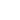 